基本信息基本信息 更新时间：2024-05-14 17:53  更新时间：2024-05-14 17:53  更新时间：2024-05-14 17:53  更新时间：2024-05-14 17:53 姓    名姓    名辛建成辛建成年    龄24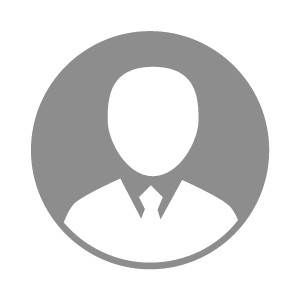 电    话电    话下载后可见下载后可见毕业院校山东畜牧兽医职业学院邮    箱邮    箱下载后可见下载后可见学    历大专住    址住    址山东日照山东日照期望月薪面议求职意向求职意向养禽技术员养禽技术员养禽技术员养禽技术员期望地区期望地区日照市日照市日照市日照市教育经历教育经历就读学校：山东畜牧兽医职业学院 就读学校：山东畜牧兽医职业学院 就读学校：山东畜牧兽医职业学院 就读学校：山东畜牧兽医职业学院 就读学校：山东畜牧兽医职业学院 就读学校：山东畜牧兽医职业学院 就读学校：山东畜牧兽医职业学院 工作经历工作经历工作单位：金灏农牧科技有限公司 工作单位：金灏农牧科技有限公司 工作单位：金灏农牧科技有限公司 工作单位：金灏农牧科技有限公司 工作单位：金灏农牧科技有限公司 工作单位：金灏农牧科技有限公司 工作单位：金灏农牧科技有限公司 自我评价自我评价1111111其他特长其他特长